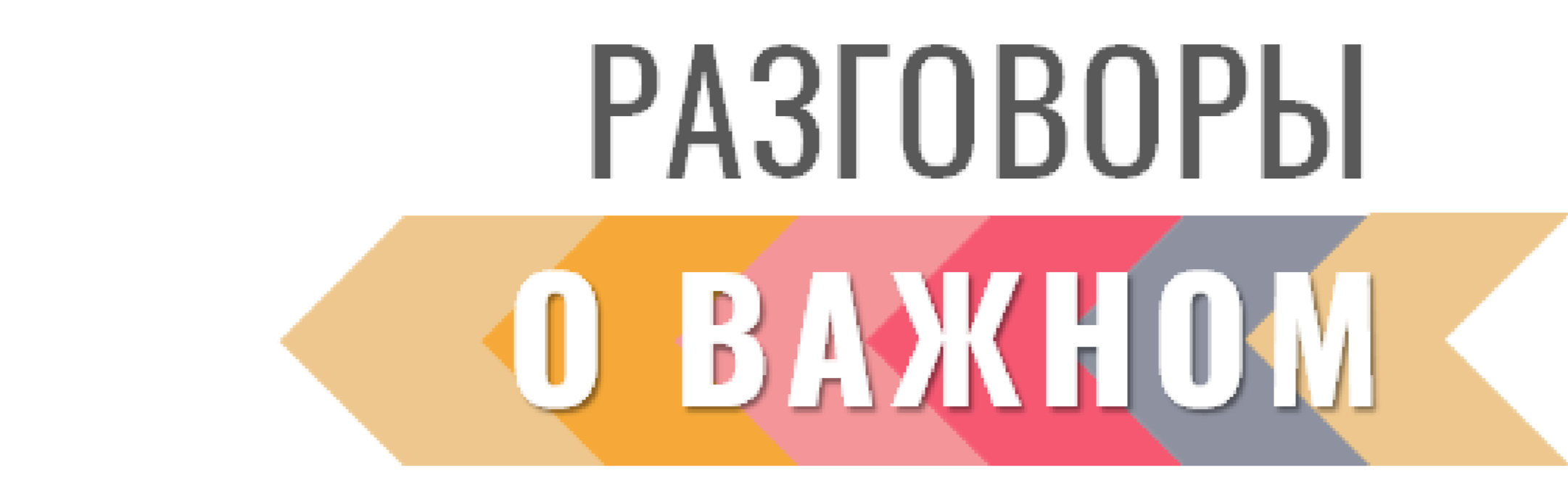 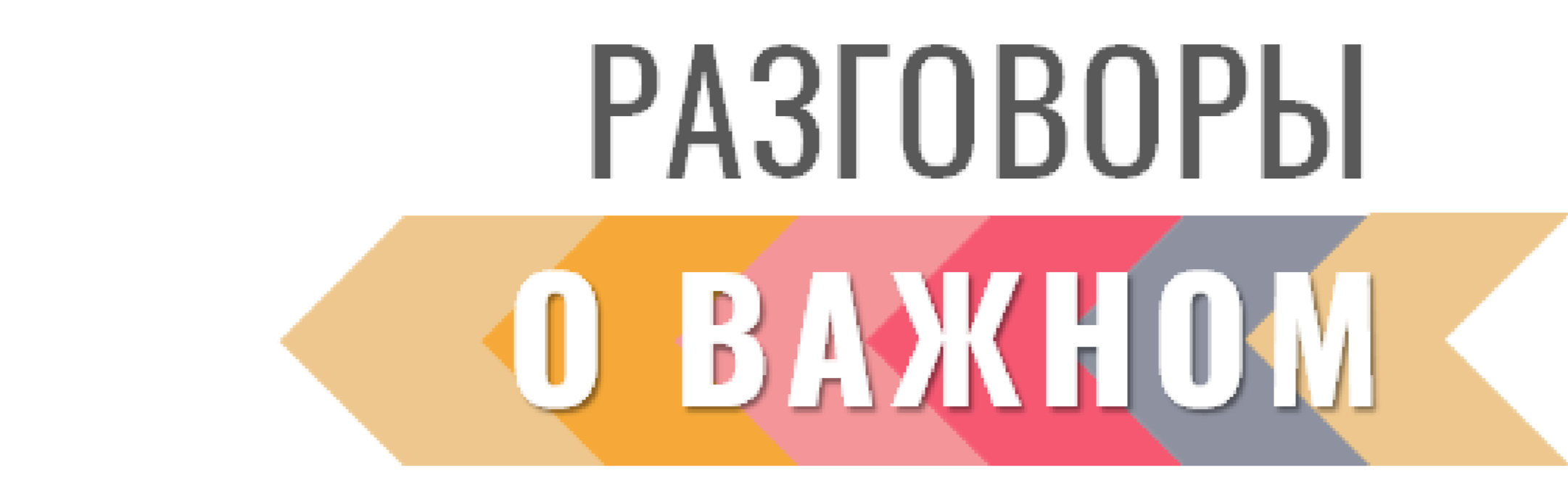 Сценарий занятия  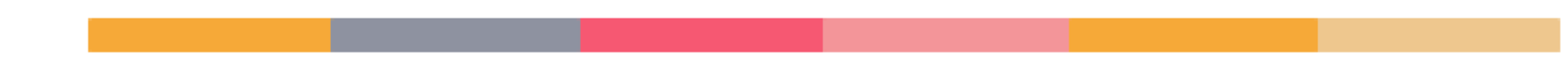 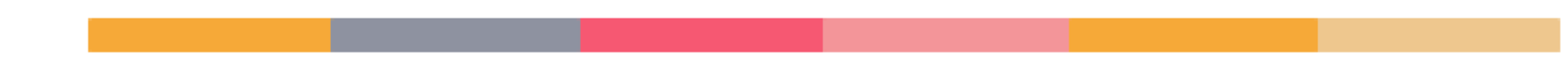 НАША СТРАНА   - РОССИЯ 4 -5 класс. От поколения к   поколению: любовь россиян к Родине    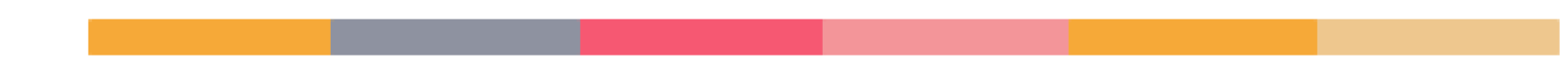 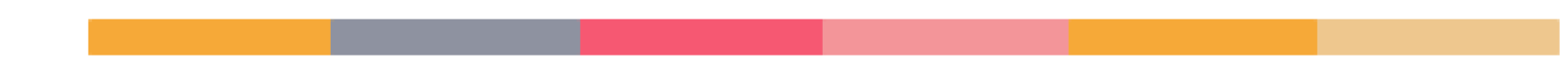 12  сентября 2022 г. ВНЕУРОЧНОЕ ЗАНЯТИЕ  для обучающихся 4-5 классов по теме:  «ОТ ПОКОЛЕНИЯ К ПОКОЛЕНИЮ: ЛЮБОВЬ  РОССИЯН К РОДИНЕ» Цель занятия: воспитывать у обучающихся четвертых-пятых классов ценностное отношение к нашей Родине – России, принятие идеи о действенной любви к Родине, которая проявляется в добрых делах в отношении близких, малой и большой Родины; формировать гражданскую идентичность, воспитывать гордость за Отчизну. Формирующиеся ценности: патриотизм, любовь к Родине, самореализация, развитие. Планируемые результаты:  Личностные: осознавать сопричастность к прошлому, настоящему и будущему своей страны и родного края; чувствовать гордость за свою страну; осознавать, в чем проявляется любовь к Родине.  Предметные: определять тему и основную мысль текста; осуществлять изучающее чтение, поиск информации; формулировать устно и письменно простые выводы на основе прочитанной (услышанной) информации.Продолжительность занятия: 30 минут. Рекомендуемая форма занятия: беседа. Занятие предполагает также использование видеофрагментов, мультимедийной презентации, включает в себя анализ информации, групповую работу с текстом и игру. Комплект материалов: сценарий, методические рекомендации, видеоролик, Содержательные блоки занятия Часть 1. Мотивационная: введение в тему Просмотр 	видеоматериала. 	В 	конце 	видеофрагмента 	кратко перечисляются позиции, которые будут подробно обсуждаться в ходе занятия.  Часть 2. Основная Беседа о том, с чего начинается понимание Родины, как проявляется любовь к Родине. Работа с тремя текстами, написанными в разные эпохи, но объединенными идеей любви к Родине и личной ответственности за ее судьбу.  Обсуждение идеи о том, что любовь к Родине передается от поколения к поколению. Работа с интерактивными заданиями. Часть 3. Заключение Подведение итогов состоявшегося обсуждения.  СЦЕНАРИЙ ЗАНЯТИЯ Часть 1. Мотивационная (4-5 минут). Беседа: В школе, дома, по телевизору, в кинотеатре часто звучит слово «Родина». А как каждый из нас понимает это слово? И что такое – любовь к Родине? Передается ли эта любовь от одного поколения к другому? Вы дали много интересных ответов, давайте посмотрим, как другие люди понимают, что такое «Родина». Демонстрация видеоролика (дикторский текст) Над тобою солнце светит, Родина моя. Ты прекрасней всех на свете, Родина моя. Я люблю, страна, твои просторы, Я люблю твои поля и горы, Сонные озёра и бурлящие моря. Над полями выгнет спину Радуга-дуга. Нам откроет сто тропинок Синяя тайга. Вновь настанет время спелых ягод, А потом опять на землю лягут Белые, огромные, роскошные снега, как будто праздник. Обняла весна цветная Ширь твоих степей. У тебя, страна, я знаю, Солнечно в судьбе. Нет тебе конца и нет начала, И текут светло и величаво Реки необъятные, как песня о тебе, как будто праздник! Каждый из нас согласится с Сергеем Островым, написавшим:  Ты, Россия моя,  Золотые края,  Ты, Россия, родная, заветная,  За твою широту,  За твою красоту  Я люблю тебя,  Родина светлая!  Мы любим свою Родину, как любили ее те, кто жил много веков назад, как любят ее наши родители.  А в чём проявляется эта любовь?  В любви к людям, которые рядом с нами – к семье, к друзьям, ко всем жителям России. В умении восхищаться красотой природы нашей необъятной Родины. В желании беречь эту красоту. В желании потрудиться на благо Родины.  В мужестве и решимости встать на защиту Родины в опасное для нее время. И если ты причастен к ней — Россия Не с гор берёт начало, а с тебя. Часть 2. Основная: беседа о том, что любовь к Родине передается от поколения  поколению (18-20 минут). Учитель: Давайте сегодня вместе еще раз поразмышляем о том, что значит любить свою Родину, и о том, как этому научиться. Для этого нам важно ответить на вопрос «Что мы Родиной зовём?». Это и простой, и очень сложный вопрос. Конечно, Родина для нас — это наша страна Россия. А что ещё? Хотелось бы услышать ваши ответы.  Примерные ответы детей: «Родина – это и люди, которые живут в нашей стране, и наша семья, и то место, где мы родились, и культура страны».  Учитель: Давайте послушаем текст песни «С чего начинается Родина» Вениамина Баснера на слова Михаила Матусовского. Совпадут ли наши ответы?  Текст песни: С чего начинается Родина? С картинки в твоем букваре, С хороших и верных товарищей, Живущих в соседнем дворе, А может она начинается С той песни, что пела нам мать, С того, что в любых испытаниях У нас никому не отнять. С чего начинается Родина... С заветной скамьи у ворот, С той самой березки что во поле Под ветром склоняясь, растет. А может она начинается С весенней запевки скворца И с этой дороги проселочной, Которой не видно конца. С чего начинается Родина... С окошек горящих вдали, Со старой отцовской буденновки, Что где - то в шкафу мы нашли, А может она начинается Со стука вагонных колес, И с клятвы, которую в юности Ты ей в своем сердце принес. С чего начинается Родина... Учитель: Человек открывает для себя Родину постепенно. Для малыша Родина – это его семья, потом он понимает, что это и то место, где он живет, его город, село, деревня, посёлок. А потом он узнает, что живет в стране, которая называется Россия, что Родина – это страна с ее историей, культурой, великие и самые обычные люди этой страны. Именно поэтому любовь к Родине начинается с любви к маме, к семье, к людям, к природе родного края, к литературе и живописи, к прошлому и настоящему.  А у кого мы можем научиться любви к нашей Родине? И как этому учиться? Примерные ответы детей: Мы можем поучиться у своих родителей, бабушек, дедушек. А еще мы можем, наверное, поучиться любви к Родине у тех, кто очень давно жил. Динамическая пауза.Учитель: Мы с вами знаем, что мудрость народа отражена в пословицах и поговорках. Давайте вспомним пословицы о Родине и о любви к ней.  Человек без Родины, что соловей без песни. Для родины своей ни сил, ни жизни не жалей. Много разных стран, а Родина одна. Нет ничего на свете краше, чем Родина наша. Родину-мать ничем не заменишь. Всякому мила своя Родина. Счастье Родины дороже жизни. Постоим горой за свой край родной. За Родину-мать не страшно умирать. Родину любить — Родине служить. Учитель: А в каких из этих пословиц отражена мысль, что любовь к Родине это не только умение восхищаться ее красотой, но и готовность постоять за свою Родину, работать, чтобы Родина стала еще краше и богаче?  Примерные ответы детей:  «Для родины своей ни сил, ни жизни не жалей. Счастье Родины дороже жизни. Постоим горой за свой край родной. За Родину-мать не страшно умирать. Родину любить — Родине служить». Учитель:  Предлагаю вам выполнить задание в парах: посоветуйтесь друг с другом и подготовьте объяснение, как вы понимаете пословицу «Родину любить — Родине служить».  Даю вам небольшую подсказку: на доске записаны некоторые значения слова «служить».  Служить: исполнять воинские обязанности, быть на военной службе. работать, трудиться во имя и на благо родины. Учитель: Мы можем с вами сделать вывод, что любовь к Родине с давних времен наши предки понимали и как восхищение красотой родной природы, и как готовность к делам на пользу Родине. А кроме пословиц и поговорок, как еще мы можем узнать, как раньше люди понимали любовь к Родине?  Примерные ответы детей: «Можно узнать из книг и рассказов старшего поколения».  Учитель: Предлагаю вам прочитать перевод на современный русский язык текста, который был написан почти восемьсот лет назад на древнерусском языке. О, светло светлая и прекрасно украшенная, земля Русская! Многими красотами прославлена ты: озёрами многими славишься, реками и источниками, горами, крутыми холмами, высокими дубравами, чистыми полями, дивными зверями, разнообразными птицами, бесчисленными городами великими, селениями славными, садами монастырскими, храмами божьими и князьями грозными, боярами честными, вельможами многими. Всем ты преисполнена, земля Русская..!  Учитель: Какие чувства испытывает человек, который пишет эти строки? Какие чувства вызывают эти строки у читателей? Примерные ответы детей: «Автор передает свое восхищение страной, чувство гордости. Читатели испытывают чувство восхищения и гордости». Учитель: Автор восхищается красотой природы, городов и храмов, прославляет своих соотечественников, пишет о богатстве страны: «Всем ты преисполнена, земля Русская..!». Как вы думаете, а от кого зависит сохранение всего этого? Примерные ответы детей: «Зависит от людей. Любить – это значит и заботиться».  Учитель: А теперь предлагаю послушать текст Константина Дмитриевича Ушинского, написанный сто пятьдесят лет назад. Наше Отечество, наша Родина — матушка Россия. Отечеством мы зовём Россию потому, что в ней жили испокон веку отцы и деды наши. Родиной мы зовём её потому, что в ней мы родились, в ней говорят родным нам языком и всё в ней для нас родное; а матерью — потому, что она вскормила нас своим хлебом, вспоила своими водами, выучила своему языку, как мать, защищает и бережёт нас от всяких врагов. Много есть на свете и кроме России всяких хороших государств и земель, но одна у человека родная мать — одна у него и Родина. Учитель: Поработаем в парах. Прочитайте этот текст еще раз и найдите в нем ответы на вопросы: Как автор объясняет, почему люди свою страну называют Родиной? Почему Родину называют матушкой, матерью? Почему для любви к Родине важна связь с отцами и дедами? Учитель: Вы обсудили в парах, а теперь давайте обсудим эти вопросы вместе. Кто готов начать? Примерные ответы детей: «Родина, потому что это та страна, где человек родился, где родились его родные. Родину называют матерью или ласково матушкой, потому что как мама дает человеку все самое необходимое, так и Родина дает всё самое необходимое, Родина, как мать, защищает и бережёт нас от всяких врагов. Родина – это то место, где жили  и прадеды, и деды, и родители, любовь к Родине передается от поколения к поколению».  Часть 3. Заключительная (5-6 минут) Учитель: Мы с вами прочитали два текста, написанные в разное время: один написан восемьсот лет назад, второй сто пятьдесят лет назад. А что объединяет эти тексты? И почему нам важно было обратиться именно к этим текстам?  Примерные ответы детей: «Эти тексты о Родине. Эти тексты помогают нам понять, что люди всегда любили и любят свою Родину, и те люди, которые жили давно, и те, кто живет сейчас».  Учитель: Да, мы прочитали два текста, написанные в разное время, чтобы убедиться, что в нашей стране есть многовековые традиции отношения к Родине. Объединяет эти тексты мысль о Родине, о ее красоте, о важности для человека чувства сопричастности с прошлым и настоящим Родины, ответственности за нее в будущем. А есть ли связь пословиц, с которыми мы поработали, с этими текстами? Задание для творческой работы: обсудите с вашими родными, как они понимают любовь к Родине, какие есть в семье примеры служения Родине добрыми делами. Попробуйте вместе с близкими составить небольшой устный рассказ «Как в нашей семье от поколения к поколению проявляется любовь к Родине».   Продолжение беседы в свободной форме о единстве страны, о том, как необходимо сохранять и защищать свою культуру, свой народ. Работа с интерактивным заданием № 1. Задание №1. Филворд.  Найдите слова, связанные с тем, что мы с вами обсуждали сегодня.  Слова: РОДИНА, ОТЕЧЕСТВО, МАТУШКА, РОССИЯ  Отечество, родная страна, место рождения. (РОДИНА) Так называют Родину, потому что в ней жили испокон веку отцы и деды. (ОТЕЧЕСТВО) Родная страна помогает нам стать сильными, защищает и бережет нас, поэтому так народ ласково называет Родину. (МАТУШКА) Так называется наша Родина. (РОССИЯ) Работа с интерактивным заданием № 2. Задание №2. Установление соответствия. Соедините две части пословиц (таблица № 1).  Таблица 1. Интерактивное задание № 2 Береги землю родимую, как мать любимую. Много разных стран, а Родина одна. Нет ничего на свете краше,  чем Родина наша. Родина краше солнца, дороже золота. 